Circonscription de la Haute Vallée de l’Oise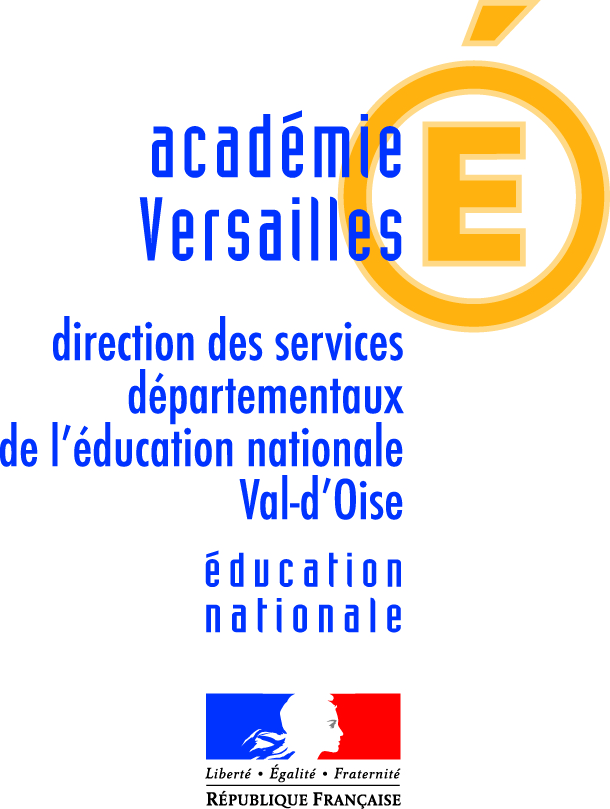 Tout projet EPS avec demande d’intervenant extérieur devra être envoyé à l’Inspection au minimum 3 semaines avant le début de l’activité.Pour les intervenants, (hors natation scolaire) une convention et une demande d’agrément devra être faite auprès de la DSDEN (documents transmis au préalable à la l’IEN de circonscription).Aucune intervention ne pourra débuter sans avoir reçu au préalable l’autorisation de la DSDEN (ou de l’IEN)VILLEECOLEENSEIGNANTCLASSEEFFECTIFJOUR des interventionsHORAIRESLIEU de réalisation du projetModalités de fonctionnement (Classe entière, groupes, ateliers …)DATE DE DEBUT DE PROJETDATE DE FIN DE PROJETNOMBRE DE SEANCES / FREQUENCENOMBRE DE SEANCES / FREQUENCEDATES DE CONCERTATIONS avec l’intervenant  (Elaboration du projet, régulation, bilan)NOM DE L’INTERVENANTNOM DE L’INTERVENANTNOM DE L’INTERVENANTQUALIFICATION/DIPLOMEQUALIFICATION/DIPLOMEAUTRES  PROJETS avec intervenant  extérieur sur lesquels les classes sont engagées (Arts visuels, Education musicale, autres …) / avec le nombre d’heuresAUTRES  PROJETS avec intervenant  extérieur sur lesquels les classes sont engagées (Arts visuels, Education musicale, autres …) / avec le nombre d’heuresAUTRES  PROJETS avec intervenant  extérieur sur lesquels les classes sont engagées (Arts visuels, Education musicale, autres …) / avec le nombre d’heuresAUTRES  PROJETS avec intervenant  extérieur sur lesquels les classes sont engagées (Arts visuels, Education musicale, autres …) / avec le nombre d’heuresAUTRES  PROJETS avec intervenant  extérieur sur lesquels les classes sont engagées (Arts visuels, Education musicale, autres …) / avec le nombre d’heuresNom et signature du directeur et de (des) enseignant(s)Nom et signature du directeur et de (des) enseignant(s)Nom et signature du directeur et de (des) enseignant(s)Nom et signature intervenant(s)Nom et signature intervenant(s)Compétence programmes 2016(cocher la compétence)Produire une performance optimale, mesurable à une échéance donnéeCompétence programmes 2016(cocher la compétence)Adapter ses déplacements à des environnements variésCompétence programmes 2016(cocher la compétence)Conduire et maîtriser un affrontement collectif ou interindividuelCompétence programmes 2016(cocher la compétence)S’exprimer devant les autres par une prestation artistique et/ou acrobatiqueActivité (exemples : gymnastique, jeux d’opposition, danse, athlétisme …)Si besoin préciser l’activitéSocle commun 2016cocher une ou deux  compétences les plus en lien avec l’activité Pour plus de précisions voir programmes 2016 :cycle 2 (page 48)cycle 3(page 157)Développer sa motricité et construire un langage du corps Socle commun 2016cocher une ou deux  compétences les plus en lien avec l’activité Pour plus de précisions voir programmes 2016 :cycle 2 (page 48)cycle 3(page 157)S'approprier seul ou à plusieurs par la pratique, les méthodes et outils pour apprendreSocle commun 2016cocher une ou deux  compétences les plus en lien avec l’activité Pour plus de précisions voir programmes 2016 :cycle 2 (page 48)cycle 3(page 157)Partager des règles, assumer des rôles et des responsabilités Socle commun 2016cocher une ou deux  compétences les plus en lien avec l’activité Pour plus de précisions voir programmes 2016 :cycle 2 (page 48)cycle 3(page 157)Apprendre à entretenir sa santé par une activité physique régulièreSocle commun 2016cocher une ou deux  compétences les plus en lien avec l’activité Pour plus de précisions voir programmes 2016 :cycle 2 (page 48)cycle 3(page 157)S'approprier une culture physique sportive et artistique séancesMODULE D’APPRENTISSAGEMODULE D’APPRENTISSAGEMODULE D’APPRENTISSAGEMODULE D’APPRENTISSAGEséancesObjectifs d’apprentissage            Situation(s)/ Activité(s) proposée(s) en lien avec l’objectif d’apprentissage(Ne pas seulement écrire le nom de l’activité (par ex : « jeu des crocodiles ») mais décrire également l’activité de façon succincteModalités de prise en charge de chacun / Rôle de chacunModalités de prise en charge de chacun / Rôle de chacunséancesObjectifs d’apprentissage            Situation(s)/ Activité(s) proposée(s) en lien avec l’objectif d’apprentissage(Ne pas seulement écrire le nom de l’activité (par ex : « jeu des crocodiles ») mais décrire également l’activité de façon succincteL’enseignantL’intervenant12345678910EVALUATION DES ACQUIS DES ELEVESEVALUATION DES ACQUIS DES ELEVESCibler au moins 3 compétences devant être maîtrisées en fin du module d’apprentissageCibler au moins 3 compétences devant être maîtrisées en fin du module d’apprentissageCibler au moins 3 compétences devant être maîtrisées en fin du module d’apprentissageCibler au moins 3 compétences devant être maîtrisées en fin du module d’apprentissageEVALUATION DES ACTIONS DU PROJET (productions, traces, spectacles …)Transmis à l’IEN, leSignature et Avis de l’Inspecteur de l’Education nationale  de la circonscription de La Haute Vallée de l’OiseBeaumont leFavorable                                      DéfavorableSignature du directeur et cachet de l’écoleSignature et Avis de l’Inspecteur de l’Education nationale  de la circonscription de La Haute Vallée de l’OiseBeaumont leFavorable                                      Défavorable